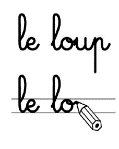 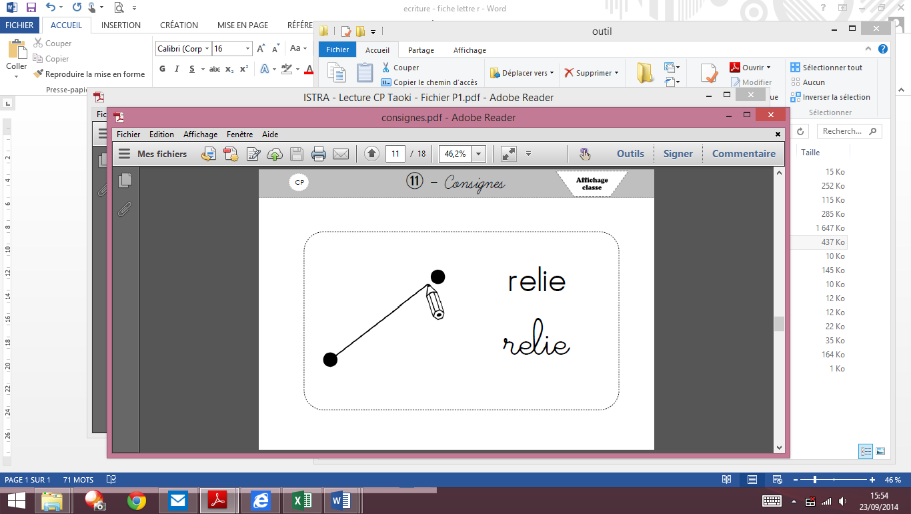 Relie les mots pour faire trois phrases et              recopie une phrase.Le petit roi	danse	de l’arbre. Léon	tombe	au milieu de la foule.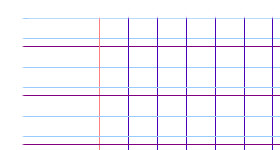 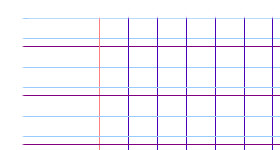 Relie les mots pour faire deux phrases et              recopie une phrase.Le petit roi	danse	de l’arbre. Léon	tombe	au milieu de la foule.